§98.  Maine Historical Records Advisory BoardThe Maine Historical Records Advisory Board, established by section 12004‑I, subsection 18‑D and referred to in this section as the "board," is within the office of the State Archivist and serves to encourage the preservation of and access to historical records within the State.  [PL 2001, c. 704, §3 (NEW).]1.  Duties.  In support of its mission, the board shall conduct the following activities:A.  Make recommendations to the National Historical Publications and Records Commission regarding the funding of proposals seeking support from that commission;  [PL 2001, c. 704, §3 (NEW).]B.  Develop, maintain and execute a strategic plan supporting the board's priorities for funding recommendations and other activities;  [PL 2001, c. 704, §3 (NEW).]C.  Seek, receive and administer nonstate funds to support its priority activities;  [PL 2001, c. 704, §3 (NEW).]D.  Work cooperatively with other state historical records advisory boards, especially those in New England; and  [PL 2019, c. 50, §14 (AMD).]E.  Report biennially to the joint standing committee of the Legislature having jurisdiction over state and local government matters on the board's activities and on the condition of historical records in the State.  [PL 2019, c. 50, §14 (AMD).]F.    [PL 2019, c. 50, §15 (RP).][PL 2019, c. 50, §§14, 15 (AMD).]2.  Authority.  In order to carry out its mission, the board may make expenditures in accordance with the following:A.  Beginning with the 2004-2005 biennium, the Governor shall include in the budget submitted to the Legislature each biennium a line item to allow the expenditure by the board of any non-General Fund revenues received by the board, including federal funds, grants or gifts.  [PL 2019, c. 50, §16 (AMD).]B.    [PL 2019, c. 50, §16 (RP).][PL 2019, c. 50, §16 (AMD).]3.  Membership.  The board consists of at least 7 and no more than 11 members who are appointed to serve as follows:A.  Except as provided in paragraph B, the Governor shall appoint all of the members, the majority of whom must have experience in the administration of historical records or in a field of research activity that makes extensive use of historical records;  [PL 2001, c. 704, §3 (NEW).]B.  The Director of the Maine Historical Society and the State Archivist are members ex officio and are voting members; and  [PL 2001, c. 704, §3 (NEW).]C.  The Governor shall appoint either the Director of the Maine Historical Society or the State Archivist to serve as the Maine Historical Records Coordinator and to serve as the chair of the board.  The coordinator shall serve a term of 4 years and may not be compensated but may receive the reimbursements allowed members of the board.  [PL 2001, c. 704, §3 (NEW).]All members, with the exception of the coordinator, serve 3-year terms.  All members serve without compensation.  All legally allowed expenditures incurred by the members in the performance of their duties may be reimbursed by the National Historical Publications and Records Commission or by other funds available to the board.[PL 2001, c. 704, §3 (NEW).]4.  Maine Historical Records Advisory Board Fund.  The Maine Historical Records Advisory Board Fund, referred to in this section as the "fund," is established for use by the board.  Balances in the fund may not lapse and must be carried forward and used for the purposes of this section.  The board may accept and deposit in the fund money from private and public sources.[PL 2001, c. 704, §3 (NEW).]SECTION HISTORYPL 2001, c. 704, §3 (NEW). PL 2019, c. 50, §§14-16 (AMD). The State of Maine claims a copyright in its codified statutes. If you intend to republish this material, we require that you include the following disclaimer in your publication:All copyrights and other rights to statutory text are reserved by the State of Maine. The text included in this publication reflects changes made through the First Regular Session and the First Special Session of the131st Maine Legislature and is current through November 1, 2023
                    . The text is subject to change without notice. It is a version that has not been officially certified by the Secretary of State. Refer to the Maine Revised Statutes Annotated and supplements for certified text.
                The Office of the Revisor of Statutes also requests that you send us one copy of any statutory publication you may produce. Our goal is not to restrict publishing activity, but to keep track of who is publishing what, to identify any needless duplication and to preserve the State's copyright rights.PLEASE NOTE: The Revisor's Office cannot perform research for or provide legal advice or interpretation of Maine law to the public. If you need legal assistance, please contact a qualified attorney.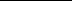 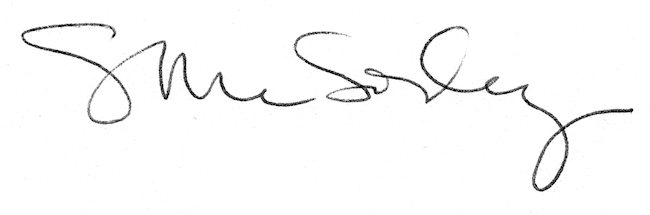 